                                                         Билет №24Понятие четырехугольника, виды четырехугольника. Сумма его углов.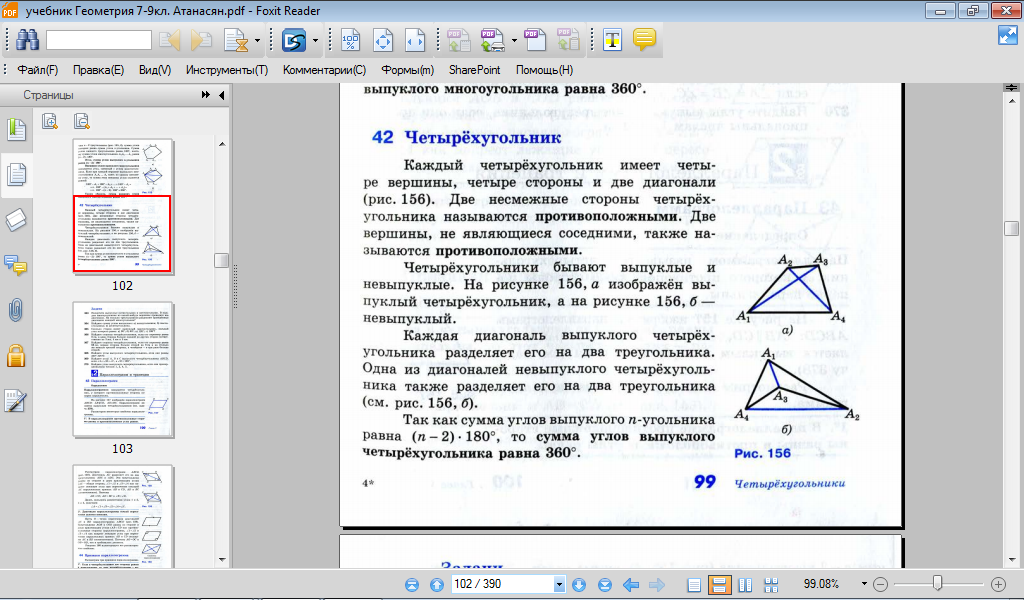 2. Формула площади треугольника (общая и частные случаи).Теорема:Площадь треугольника равна половине произведения его основания на высоту.ДоказательствоПусть S – площадь треугольника АВС.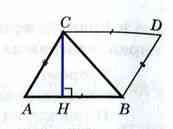 Примем сторону АВ за основание треугольника и проведём высоту СН. Докажем, что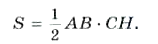 Достроим треугольник АВС до параллелограмма АВDС. Треугольники АВС и DCB равны по трём сторонам (ВС – их общая сторона, АВ=СD и АС = ВD как противоположные стороны параллелограмма АВDС), поэтому их площади равны. Следовательно, площадь S треугольника АВС равна половине площади параллелограмма АВDС, т. е.  Теорема доказана.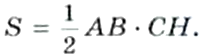 Следствие 1: Площадь прямоугольного треугольника равна половине произведения его катетов.Следствие 2: Если высоты двух треугольников равны, то их площади относятся как основания.